Publicado en Barcelona el 30/03/2021 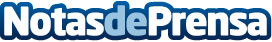 Las 3 claves para disfrutar de una vivienda más sostenibleNuvoBarcelona propone una serie de pautas a seguir para conseguir un espacio más respetuoso con el medio ambiente y que mejora la experiencia del usuarioDatos de contacto:Laura Muixí660784441Nota de prensa publicada en: https://www.notasdeprensa.es/las-3-claves-para-disfrutar-de-una-vivienda Categorias: Inmobiliaria Interiorismo Cataluña Ecología Construcción y Materiales http://www.notasdeprensa.es